В Иркутской области в 2022 году с 1 января по 20 июня из окон выпали 19 детей. Как сообщили в пресс-службе Ивано-Матренинской детской клинической больницы менее, чем за полгода, количество падений детей из окон увеличилось в два раза.С начала текущего года на территории Иркутской области произошло 17 случаев выпадения детей из окон домов - 12 детей получили травмы, 5 от полученных травм скончались на месте.

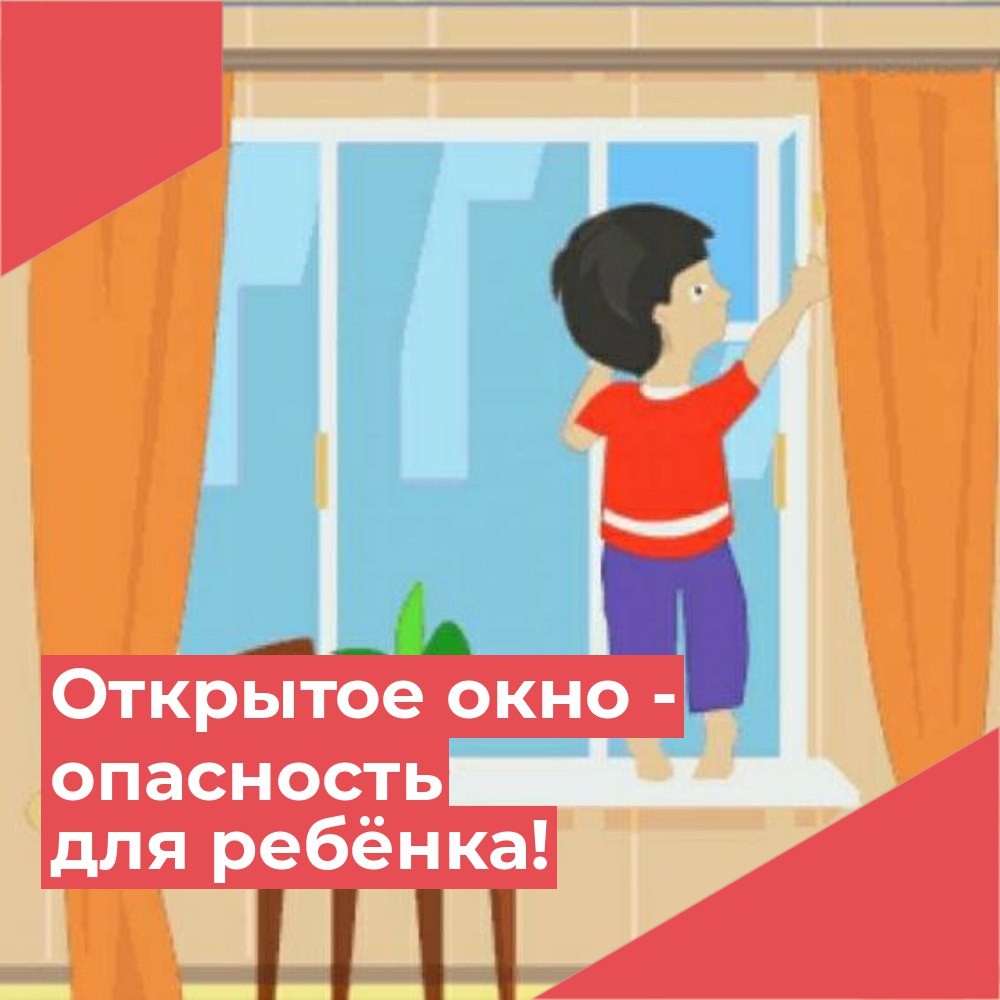 ❗Защитите детей от выпадения из окон! ‼Соблюдайте следующие правила:📍Никогда не оставляйте спящего ребенка одного дома📍Противомоскитная сетка создает ложное чувство безопасности📍Не разрешайте ребенку выходить на балкон без сопровождения взрослых📍Открывая окна, убедитесь, что ребенок находится под присмотром📍Не показывайте ребёнку, как открывать окно📍Для проветривания, открывайте преимущественно форточки, пластиковые окна открывайте вверх📍Поставьте на подоконник цветы или предметы📍Установите надежные замки на окна и балкон (задвижки, ограничители)📍Отодвиньте всю мебель от окон📍Если оставляете открытыми окна или балкон, установите там надежные ограждения